В  соответствии  со  статьёй  19  Федерального  закона  от 13.03.2006      № 38 - ФЗ «О рекламе», Федеральным законом  от  06.10.2003 № 131- ФЗ      «Об общих  принципах  организации местного самоуправления в Российской Федерации», постановлением  Правительства  Красноярского  края от 30.07.2013 № 363-п  «Об утверждении Порядка  предварительного  согласования  схем размещения рекламных конструкций  на земельных участках независимо от формы собственности, а также на зданиях или ином недвижимом  имуществе, находящихся в собственности Красноярского края или муниципальной  собственности, и вносимых в  них изменений», руководствуясь     статьями   47, 48, 49  Устава  муниципального   образования Туруханский   район,  ПОСТАНОВЛЯЮ:1.	Утвердить схему размещения рекламных конструкций на земельных участках независимо от форм собственности, а также на зданиях или ином недвижимом имуществе, находящихся в собственности Красноярского края или муниципальной собственности, на территории Туруханского района согласно приложениям № 1, 2.2.	Контроль за  исполнением настоящего постановления оставляю за собой.3.	Постановление вступает в силу со дня его официального опубликования в общественно-политической газете «Маяк Севера» и подлежит размещению на официальном сайте муниципального образования Туруханский район в сети Интернет.Исполняющий обязанностиГлавы Туруханского  района                                                           Е.Г. Кожевников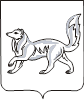 АДМИНИСТРАЦИЯ ТУРУХАНСКОГО РАЙОНАКРАСНОЯРСКОГО КРАЯПОСТАНОВЛЕНИЕ28.04.2016                                      с. Туруханск                                           № 409 - пОб утверждении схемы размещения рекламных конструкций на территории Туруханского района 